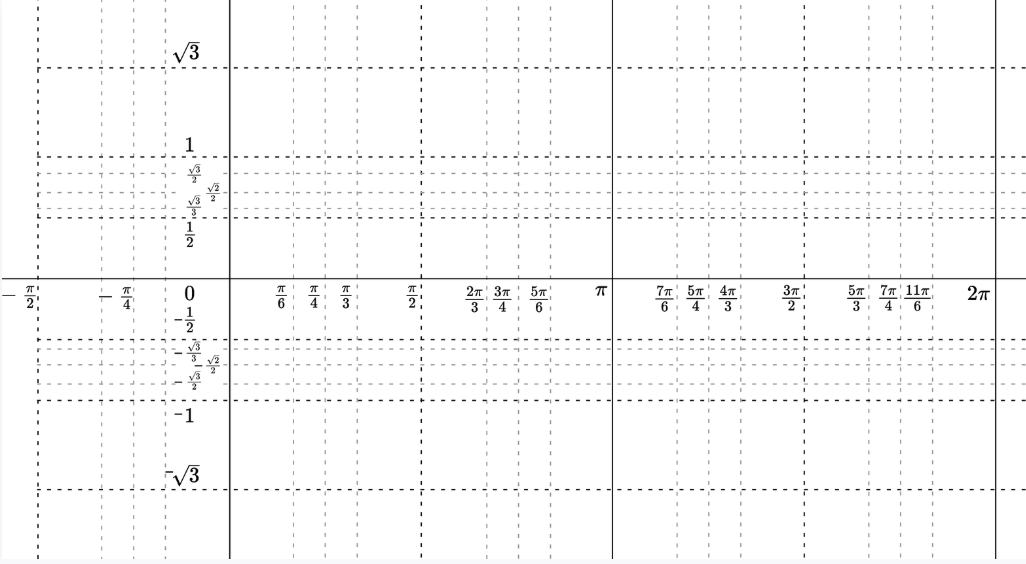 Sinusoid: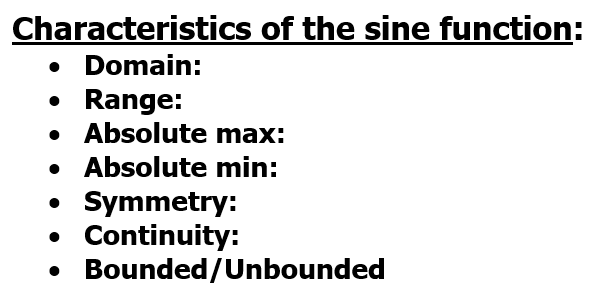 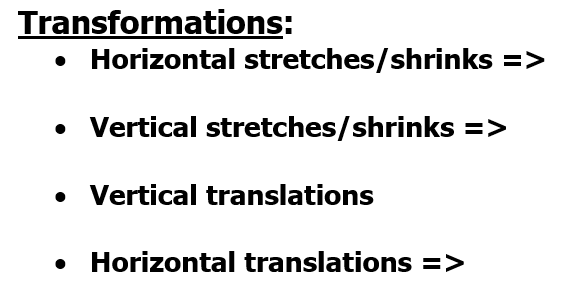 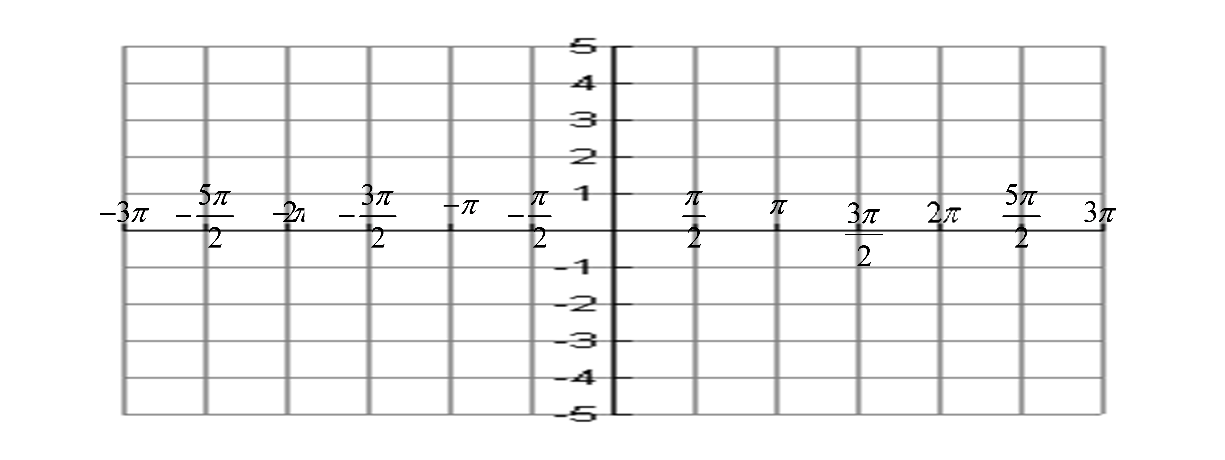 f(x) = sin x + 2f(x) = sin x - 1f(x) = 3 sin x +1f(x) = -½ sin x - 3y = sin xExample 1:  y = sin 2xExample 2:  y = Example 3:  y = Example 1:  y = Example 2:  y = Example 3:  y = Example 1:  y =  Example 2:  y =  Example 1:  y =  Example 2:  y =  	Example 3:  y =  Example 4:  y =  xf(x) = sin x0x3 sin x½ sin x-5 sin x0xy 0